О создании комиссии по оказанию содействия в трудоустройстве инвалидов  трудоспособного возрастаВ соответствии с Указом Президента Российской Федерации от 02.10.1992 № 1157 «О дополнительных мерах государственной поддержки инвалидов», приказом Министерства труда и социальной защиты Российской Федерации от 02.11.2016 № 602н, руководствуясь статьями 30, 35 Устава города Канска, ПОСТАНОВЛЯЮ:1. Утвердить состав комиссии по оказанию содействия в трудоустройстве инвалидов трудоспособного возраста  согласно приложению № 1.2. Утвердить Положение о комиссии по оказанию содействия в трудоустройстве инвалидов трудоспособного возраста  согласно приложению № 2.3.  Ведущему специалисту Отдела культуры администрации г. Канска Назаровой А.В. опубликовать данное постановление в газете «Канский вестник» и разместить на официальном сайте  администрации города Канска в сети Интернет.4. Контроль за исполнением настоящего постановления возложить на   заместителя главы города  по экономике и финансам Н.В. Кадач.5. Постановление вступает в силу со дня официального опубликования.Глава города Канска                                                                           Н.Н. КачанПриложение    № 1                                                                 к   постановлению                                                 администрации г. Канска  « 10» 03. 2017 г.                                             Состав комиссии по оказанию содействия в трудоустройствеинвалидов трудоспособного возрастаПриложение    № 2                                                                 к   постановлению                                                 администрации г. Канска   «10» 03.2017г.                                             Положение о комиссии по оказанию содействия в трудоустройстве инвалидов  трудоспособного возрастаОбщие положенияНастоящее   Положение   определяет   основные   задачи  и   порядок деятельности  по оказанию содействия в трудоустройстве инвалидов трудоспособного возраста (далее – Комиссия).Комиссия      создается    для    рассмотрения    вопросов по оказанию содействия в трудоустройстве инвалидов  трудоспособного возраста в учреждения, организации, на предприятия г. Канска. Комиссия является  коллегиальным  совещательным  органом, решения которого носят рекомендательный характер.Комиссия руководствуется в своей деятельности Конституцией Российской Федерации, законами и иными нормативными правовыми актами Российской Федерации и Красноярского края, Уставом города Канска, муниципальными правовыми актами, а также настоящим Положением.2. Задача и функции КомиссииЗадачами Комиссии являются рассмотрение вопросов, подготовка и разработка предложений, принятие решений в пределах своей компетенции по рассматриваемым вопросам, в том числе:содействие в трудоустройстве указанной категории граждан в приоритетном порядке в подведомственные организации, учреждения и на рабочие места, выделенные в счет квоты для инвалидов;привлечение предприятий, организаций, на которых возможно использование труда инвалидов на существующие вакансии или создание дополнительных временных рабочих мест.Для выполнения возложенных  задач  Комиссия  осуществляет следующие функции:проводит заседания Комиссии  с участием представителей подведомственных учреждений образования, культуры, спорта, а также руководителей частных предприятий, индивидуальных предпринимателей и рассматривает вопросы по трудоустройству инвалидов, принимает решения по результатам заседания Комиссии. 3. Права и обязанности КомиссииПри осуществлении своей деятельности Комиссия имеет право:разрабатывать и рассматривать предложения, принимать  решения  по вопросам, входящим в компетенцию Комиссии;в установленном порядке приглашать на заседания, а также привлекать к работе Комиссии представителей: муниципальных предприятий, территориальных органов занятости, учреждений  здравоохранения и образования, предприятий и организаций города, участие которых требуется для принятия решений по рассматриваемым вопросам;в установленном порядке запрашивать и получать от органов местного самоуправления, учреждений, предприятий, фондов и организаций материалы и документы, необходимые для выполнения задач Комиссии в соответствии с настоящим Положением.Комиссия обязана:принимать    решения     на    основании     всестороннего,     полного    и объективного  рассмотрения  документов,  имеющихся  в  распоряжении Комиссии;организовать делопроизводство Комиссии, обеспечивающее учет проводимых заседаний, хранение протоколов и копий дополнительно представленных документов;осуществлять контроль за ходом выполнения решений (рекомендаций) Комиссии.4. Состав и порядок работы КомиссииСостав Комиссии  утверждается  постановлением администрации г. Канска.Комиссию  возглавляет председатель. В случае его отсутствия или по его поручению функции председателя  выполняет его заместитель.Заседания Комиссии проводятся ежемесячно и считаются правомочными при участии в заседании не менее 2/3 ее членов. Члены Комиссии оповещаются о повестке дня, месте, дате и времени проведения очередного заседания секретарем Комиссии.Организация проведения заседаний осуществляется секретарем Комиссии, подготовка материалов к заседанию – членами Комиссии, к компетенции которых относятся рассматриваемые вопросы.Организация делопроизводства осуществляется секретарем Комиссии.В случае отсутствия члена Комиссии на заседании он вправе изложить свое мнение по рассматриваемым вопросам в письменном виде. Члены Комиссии обладают равными правами при обсуждении рассматриваемых на ее заседании вопросов.Комиссия принимает решение по рассматриваемому вопросу путем открытого голосования. Решения Комиссии принимаются простым большинством голосов присутствующих на заседании членов Комиссии. В случае равенства голосов решающим является голос председателя Комиссии. На заседании Комиссии ведется протокол, который подписывается председателем и секретарем Комиссии. В протоколе указываются:рассмотренные вопросы;документы, представленные для рассмотрения;решение, вынесенное  Комиссией по результатам рассмотрения вопросов. В течение 5-ти рабочих дней с даты проведения заседания Комиссии  секретарь направляет протокол заседания ее членам и заинтересованным лицам согласно протоколу.Начальник отдела экономическогоразвития  муниципального заказа администрации г. Канска                                                                       С.В. Юшина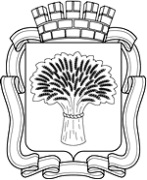 Российская ФедерацияАдминистрация города Канска
Красноярского краяПОСТАНОВЛЕНИЕРоссийская ФедерацияАдминистрация города Канска
Красноярского краяПОСТАНОВЛЕНИЕРоссийская ФедерацияАдминистрация города Канска
Красноярского краяПОСТАНОВЛЕНИЕРоссийская ФедерацияАдминистрация города Канска
Красноярского краяПОСТАНОВЛЕНИЕ10.03.2017 №218Кадач Нина Владимировна- заместитель главы города по экономике и финансам, председатель комиссииГребенюк Светлана Ивановна- директор КГКУ «ЦЗН г. Канска», заместитель председателя комиссииШлюева Надежда Геннадьевна-начальник отдела рынка труда и взаимодействия с работодателями КГКУ «ЦЗН г. Канска», секретарь комиссииЧлены комиссии:Князева Наталья  Ивановна- заместитель главы города по социальной политикеФельк Елена Викторовна- заместитель начальника отдела экономического развития и муниципального заказа администрации г. КанскаШафрыгина Людмила Валентиновна- главный специалист по вопросам экономики отдела экономического развития и муниципального заказа администрации г. КанскаШиповалова Наталья Петровна- руководитель бюро № 23 - филиал ФКУ "ГБ МСЭ по Красноярскому краю"(по согласованию)Туруханов Виктор Анатольевич-председатель Правления территориального объединения работодателей «Союз промышленников и предпринимателей г.Канска»Поляков Владимир Эдуардович-начальник управления социальной защиты населения администрации города Канска Панов Андрей Петрович-начальник МКУ «Управление образования администрации города Канска»Ломова  Юлия Анатольевна-и.о. начальника  Отдела культуры администрации г. КанскаБереснева Ольга Владимировна-начальник Отдела физической культуры, спорта и молодежной политики администрации г. КанскаВысочина Ида Рудольфовна-председатель Канского местного отделения Всероссийского общества глухих (по согласованию)Князев Игорь Николаевич-председатель Канского местного отделения Всероссийского общества слепых (по согласованию)Гончаров Николай Николаевич-председатель местной общественной организации инвалидов г. КанскаНачальник отдела экономическогоразвития  муниципального заказа администрации г. Канска                                                                       С.В. ЮшинаНачальник отдела экономическогоразвития  муниципального заказа администрации г. Канска                                                                       С.В. Юшина